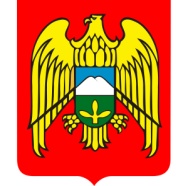   ГЛАВА МЕСТНОЙ АДМИНИСТРАЦИИ ГОРОДСКОГО ПОСЕЛЕНИЯЗАЛУКОКОАЖЕ ЗОЛЬСКОГО МУНИЦИПАЛЬНОГО РАЙОНАКАБАРДИНО-БАЛКАРСКОЙ РЕСПУБЛИКИ              КЪЭБЭРДЕЙ-БАЛЪКЪЭР РЕСПУБЛИКЭМ И ДЗЭЛЫКЪУЭМУНИЦИПАЛЬНЭ КУЕЙМ ЩЫЩ ДЗЭЛЫКЪУЭКЪУАЖЭ КЪАЛЭ ЖЫЛАГЪУЭМ И Щ1ЫП1Э АДМИНИСТРАЦЭМ И 1ЭТАЩХБЭКЪАБАРТЫ-МАЛКЪАР РЕСПУБЛИКАНЫ ЗОЛЬСК  МУНИЦИПАЛЬНЫЙ    РАЙОНУНУ ЗАЛУКОКОАЖЕ ШАХАР ПОСЕЛЕНИЯСЫНЫ ЖЕР-ЖЕРЛИ                                 АДМИНИСТРАЦИЯНЫ БАШЧЫСЫ    361700  ,  Кабардино – Балкарская  Республика,  Зольский район    п.Залукокоаже,   ул. Калмыкова, 20                                                          e – mail : gpzalukokoazhe @ mail.ru                                                                                тел. 4-15-62, факс 4-11-8816  марта  2016 года.                                             ПОСТАНОВЛЕНИЕ  №  85                                           УНАФЭ  №  85                                                                                                              БЕГИМ   № 85     О внесении изменений и дополнений в постановление Главы местной администрации городского поселения Залукокоаже от 05.07.2013 года  № 61  о порядке передачи в  местную администрацию городского поселения Залукокоаже Зольского муниципального района Кабардино – Балкарской Республики  подарков, полученных в связи с протокольными мероприятиями, служебными командировками и другими официальными мероприятиями, лицами, замещающими муниципальные должности, и муниципальными служащими  местной администрации городского поселения Залукокоаже.       Во исполнение требований  Представления  Прокурора  Зольского района от  09.03.2016 года  № 7- 48 – 17 - 2016  об устранении нарушений требований  п. 5 ч. 1 ст. 14 Федерального закона от 02.03.2007 года № 25-ФЗ                               « О муниципальной службе в Российской Федерации», в целях приведения  Положения «О порядке передачи в  местную администрацию городского поселения Залукокоаже Зольского муниципального района Кабардино – Балкарской Республики  подарков, полученных в связи с протокольными мероприятиями, служебными командировками и другими официальными мероприятиями, лицами, замещающими муниципальные должности, и муниципальными служащими  местной администрации городского поселения Залукокоаже» в соответствие с вступившими  в силу изменениями, внесёнными Федеральным  законом от 15.02.2016 года № 21- ФЗ «О внесении изменения в статью 14 Федерального закона "О муниципальной службе в Российской Федерации», руководствуясь Уставом городского поселения Залукокоаже, постановляю:1. Внести дополнение в раздел 2 Положения о порядке передачи в  местную администрацию городского поселения Залукокоаже Зольского муниципального района Кабардино – Балкарской Республики  подарков, полученных в связи с протокольными мероприятиями, служебными командировками и другими официальными мероприятиями, лицами, замещающими муниципальные должности, и муниципальными служащими  местной администрации городского поселения Залукокоаже    и изложить её в следующей редакции:                                  2. Порядок передачи подарков.  2.3.1. Лицо, замещающее муниципальную должность, муниципальный служащий, служащий, сдавшее подарок, может его выкупить, направив  в комиссию по передаче  в  местную администрацию городского поселения Залукокоаже Зольского муниципального района Кабардино – Балкарской Республики  подарков, полученных в связи с протокольными мероприятиями, служебными командировками и другими официальными мероприятиями, лицами, замещающими муниципальные должности, и муниципальными служащими  местной администрации городского поселения Залукокоаже  соответствующее заявление по форме, согласно приложению № 4 к настоящему Положению не позднее 2 месяцев со дня сдачи подарка ответственному лицу, указанному в пункте 1.6. настоящего Положения. Заявление может быть подано одновременно с уведомлением о получении подарка.2. В остальной части редакцию Положения о порядке передачи в  местную администрацию городского поселения Залукокоаже Зольского муниципального района Кабардино – Балкарской Республики  подарков, полученных в связи с протокольными мероприятиями, служебными командировками и другими официальными мероприятиями, лицами, замещающими муниципальные должности, и муниципальными служащими  местной администрации городского поселения Залукокоаже  оставить без изменений. 3. Обнародовать настоящее постановление  в соответствии с Порядком опубликования (обнародования) муниципальных правовых актов органов местного самоуправления городского поселения Залукокоаже Зольского муниципального района  Кабардино – Балкарской Республики.4. Настоящее постановление вступает в силу с момента его официального опубликования.  Глава местной администрации                                                      П. А. Бжахов